Подготовить проект о внесении изменений в Правила землепользования и застройки с. Анясево, д. Урняк, д. 2 – ое Миякибашево, д. Новый Мир, д. Днепровка, д. Кашкарово, д. Николаевка, д. Максимовка, д. Новоалексеевка сельского поселения Миякибашевский сельсовет муниципального района Миякиснкий район Республики Башкортостан.На основании ч.2 пункта 2  и пункта 5 ст. 33 Градостроительного кодекса Российской Федерации и в целях обеспечения прав и законных интересов физических и юридических лиц, в том числе правообладателей земельных участков и объектов капитального строительства, создания условий для привлечения инвестиций, в том числе путем предоставления возможности выбора наиболее эффективных видов разрешенного использования земельных участков и объектов капитального строительства, руководствуясь ст.31 Градостроительного кодекса Российской Федерации», п.20, ч.1, ст.14 Федерального закона «Об общих принципах организации местного самоуправления в Российской Федерации» от 06.10.2003 № 131-ФЗ, Уставом сельского поселения Миякибашевский сельсовет муниципального района Миякинский район  Республики Башкортостан, постановляю:1. Приступить к подготовке проекта о внесений изменении в Правила землепользования и застройки сельского поселения Миякибашевский сельсовет муниципального района Миякинский район  Республики Башкортостан.2. Подготовку проекта внесения изменении в Правила землепользования и застройки сельского поселения Миякибашевский сельсовет муниципального района Миякинский район  Республики Башкортостан осуществлять согласно положениям Градостроительного кодекса Российской Федерации.3.  Контроль за испонением настоящего постановления оставляю за собой.4. Обнародовать настоящее постановление на информационном стенде в здании администрации сельского поселения Миякибашевский сельсовет муниципального района Миякинский район Республики Башкортостан по адресу: РБ, Миякинский район с. Анясево ул. Центральная д. 5 и разместить на официальном  сайте сельского поселения Миякибашевский сельсовет муниципального района Миякинский район Республики Башкортостан по адресу: http://sp-miyakibash.ru/ в сети интернет. Глава сельского поселения 					Р.А. АминевБАШКОРТОСТАН  РЕСПУБЛИКАҺЫМИӘКӘ РАЙОНЫМУНИЦИПАЛЬ РАЙОНЫНЫҢМИӘКӘБАШАУЫЛ СОВЕТЫ АУЫЛБИЛӘМӘҺЕ СОВЕТЫ  РЕЙЕСЕ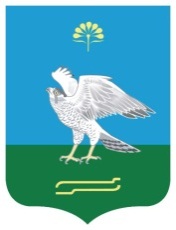 ПРЕДСЕДАТЕЛЬ СОВЕТАСЕЛЬСКОГО ПОСЕЛЕНИЯМИЯКИБАШЕВСКИЙ СЕЛЬСОВЕТМУНИЦИПАЛЬНОГО РАЙОНА МИЯКИНСКИЙ РАЙОНРЕСПУБЛИКИ БАШКОРТОСТАНҠАРАРПОСТАНОВЛЕНИЕ24 октябрь  2016 й.№ 8024 октября 2016 г.